		ØKTPLAN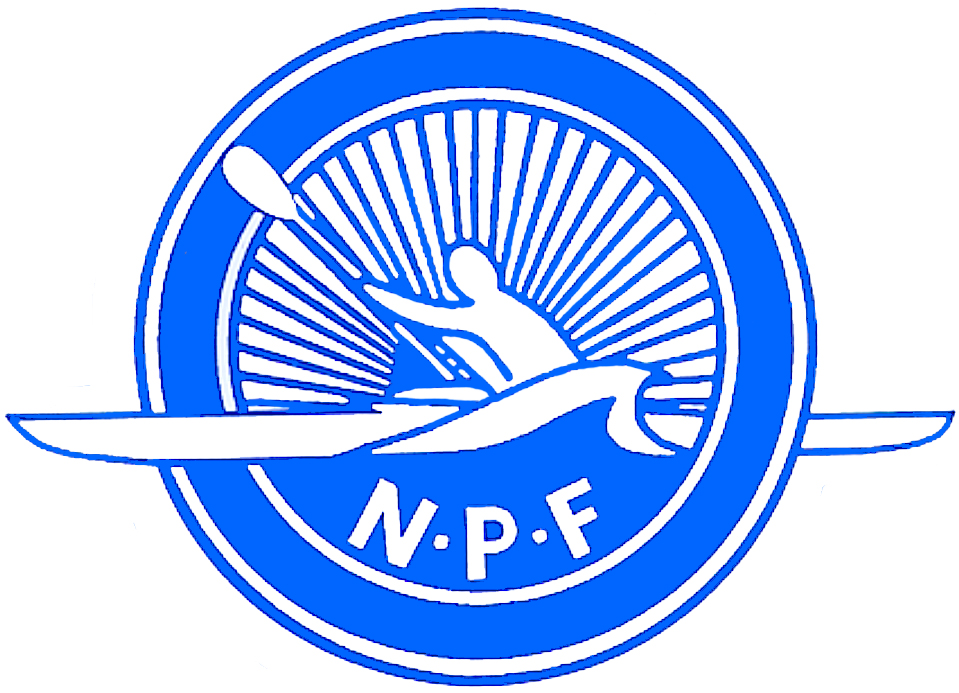 TRENERTRENERTRENERHVA2. økt Grunnkurs FlattvannHVORHVEMNybegynner barnNÅR/TIDSROM90-120 minUTSTYRKajakk, åre og vest.MÅLTeknikk, balanse, manøvrering og kameratredning.TIDØVELSE / HVAORGANISERING /HVORDANHUSK/HVORFOR15minINNLEDNINGØnske velkommen og si litt om innholdet i økta.Repetere hva vi gjorde sist ang utstyret. Hvor og hvordan hente og stille inn kajakken. Bekledning.På land.Skape følelse av forutsigbarhet og trygghet.Innarbeide gode rutiner og gjøre deltager selvstendig.Bevisstgjøre deltager på valg av bekledning.60min15minHOVEDDELPadletaket øve på landBreddeHolde med venstre og rotere med høyre håndIsett langt fram (strekke armen)Tømming av kajakkAlle prøver fra brygga eller strandaManøvrering og teknikk:Padle i sirkel (trene på teknikken vi har snakket om på land)Padle bakoverPadle sidelengsStøttetak begge sider.BalansetreningFøre åren under båtenLene seg mest mulig frem og tilbakeDrei åren 360 grader over hodetVippe i hofteneBytte årer med andrePadle med åren i en håndKameratredningPå land i en ring.På vannet.På et begrenset område. Mulighet for mange velt så lurt å holde på nær land.Viktig med riktig teknikk for å unngå skader på kajakken.Enkle tilbakemeldinger.10minAVSLUTNINGSpyle av utstyret og legge alt på plass I klubbhuset.På brygga.Husk å følge med og hjelp til slik at gode rutiner etableres.5minEVALUERING AV ØKTA